Tennis Preisliste Winter 2024/2025Wintersaison16. September 2024 - 20. April 2025(31 Wochen)Montags-Freitags8:00-12:00 Uhr 28,00 €/60 Minuten12:00-15:00 Uhr 24,00 €/60 Minuten15:00-21:00 Uhr 36,00 €/60 Minuten21:00-24:00 Uhr 28,00 €/60 Minuten Bei einer Winterabo-Buchung (31 Termine) reduzieren sich die Stundenpreise jeweils um 2,00 €.                                                           Samstags-Sonntags8:00-22:00 Uhr 36,00 €/60 MinutenBei einer Winterabo-Buchung (30 Termine) reduzieren sich die Stundenpreise auf 34,00 €					       Medenspiele325,00 €/Medenspiel-Pauschale285,00 €/Medenspiel-Pauschale ab 2 Medenspiel-Buchungen(Bezahlung bei Buchung)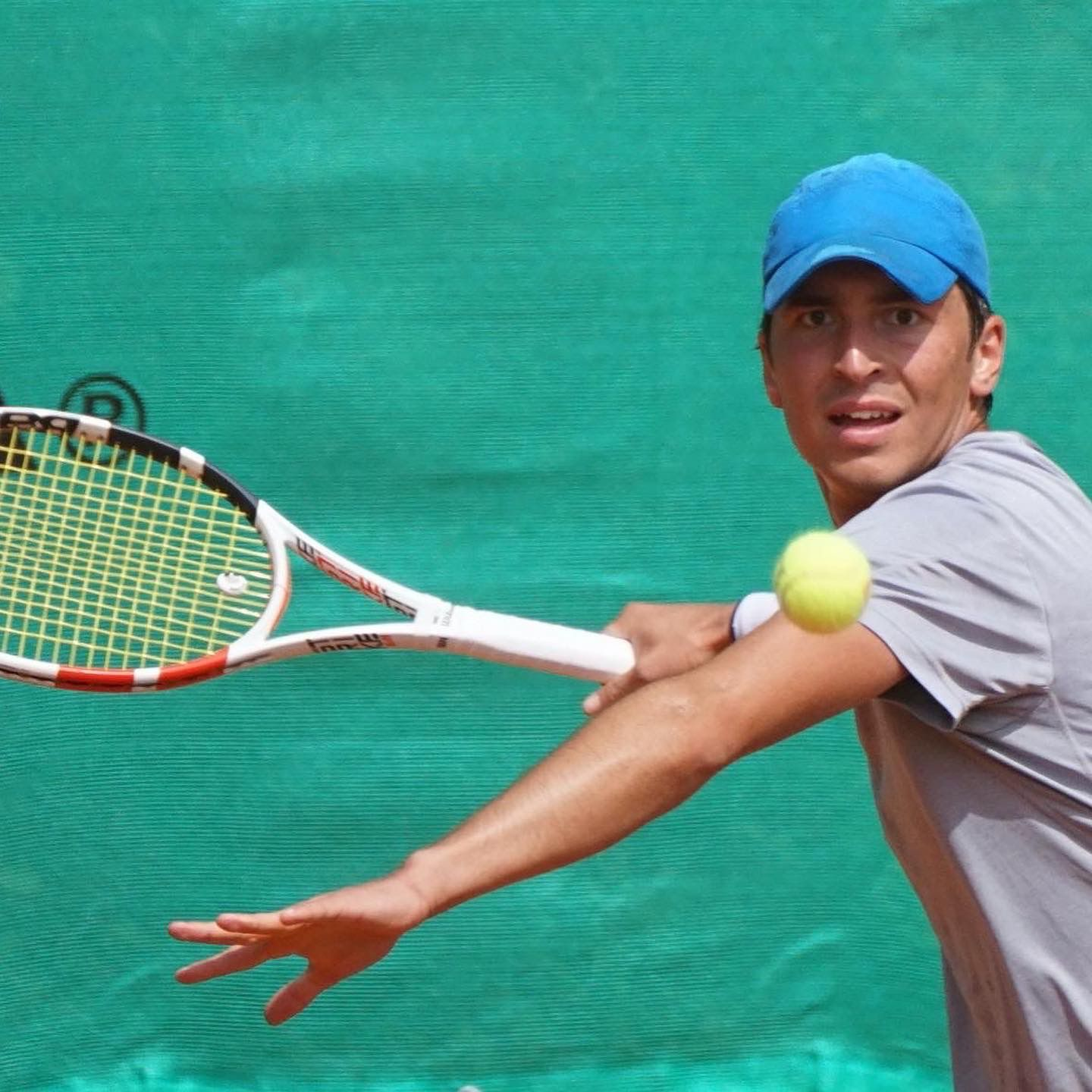 